                       H A S I Č S K É    J E L I T O   2020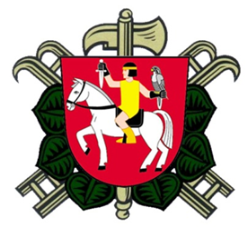 SDH SOKOLNICE SI VÁS DOVOLUJE POZVATNA AKCI ,PŘI KTERÉ SI NA SVÉ PŘÍJDOU MILOVNÍCI ZABÍJAČKOVÝCH POCHUTIN A DOBRÉ NÁLADY,AKCE ZAČÍNA V SOBOTU 15.2.2020 V 9,30 HOD. V PROSTORÁCH  HASIČSKÉ ZBROJNICI.NA VAŠI NÁVŠTĚVU A PODPORU NAŠÍ AKCE SE TĚŠÍHASIČI SOKOLNICE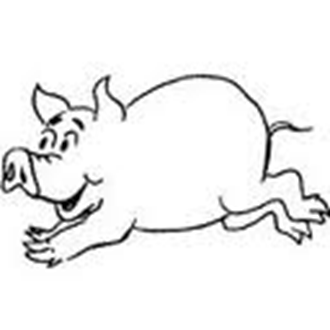 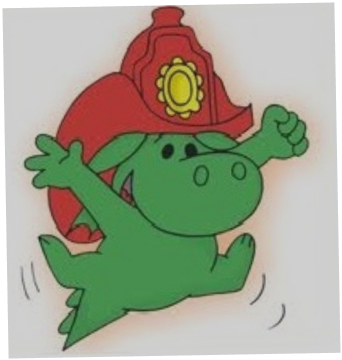 